Name of School Malorees Infant & Junior Schools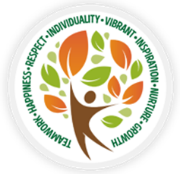 Address of School Christchurch Ave	Job Title Higher Level Teaching AssistantName of Head Teacher: Marcel Rentall Salary: Grade/scale Scale 5 Post title Higher Level Teaching AssistantGrade: Scale 5 point 12 £24, 584 pro rata  (£21,216 pro rata salary)  Full Time 36 hours per week Term Time only Responsible to:Headteacher Closing Date: Friday 1st July  2022Interview Date: Week commencing 4th JulyStat DateSeptember 2022‘Ambitious, THRIVING school where every child can become a confident, caring, lifelong learner.’Teamwork - Happiness & Health – Respect – Individuality - Vibrant learning – Inspiration – Nurture - Growth & ChallengeThe School:Thank you for your interest in joining Malorees Infant & Junior Schools.  We are a federated two form entry Infant & Junior schools with wonderful children, parents and colleagues. Malorees Infant & Junior Schools are a forward-thinking and welcoming schools. We are committed to ensuring that all staff have excellent opportunities for professional development.  We are committed to giving all our children a safe, happy and inspiring environment in which they can flourish and ‘Thrive’. The Role: -To deliver daily lessons across the federation planned by the class teacher, to the whole class - during the absence of a class teacher/s, including sickness absences, leadership time, PPA, courses and meetings and being flexible to the daily needs and priorities of the school.-To work under the guidance of a teacher/senior leaders to provide support to pupils across federation-To provide lunch and break time assistance-To assist a teacher/senior leaders in managing the schools improvement strand / specialist areas-Develop and implement Individual Education/Behaviour Plans and Personal Care and support and mentoring programmes in partnership with a teacher/senior leader / Teaching Assistant.-Adjust learning activities and teaching programmes to take account of pupil needs and responses.-Share skills/training/experience with colleagues by modelling best practice, mentoring and training, team teaching and modelling specialist interventionsThe Person: We are looking for someone who can:-offer teaching that challenges and inspires-demonstrate excellent practice with high expectations of pupils & staff achievements, attainment and behaviour-be flexible to the daily needs and priorities of the school The main areas of responsibility will include:-Teaching across the federation-Keeping children at the heart of Teaching and Learning-Supporting staff teams in raising the quality of learning & teaching-Supporting the effective use of data across the school to evaluate & raise standards of achievement-Be an excellent communicator with good interpersonal skills-Be effective in inspiring and supporting other members of staff-Contribute to the wider life of the schoolMalorees Infant & Junior Schools are committed to safeguarding and promoting the welfare of children and applicants must be willing to undergo child protection screening appropriate to the post, including checks with past employers and the Disclosure and Barring ServiceHow to apply:For information on how to apply please visit our website www.maloreesschools.com  or email at: admin@malorees-inf.brent.sch.uk   Visits to the school are recommended.  Brent Schools are committed to safeguarding and promoting the welfare of children. Successful applicants will be required to undergo a DBS check.